Онлайн- урок русского языка в 4 классе Тема. Возвратные глаголы. Правописание -тся и -ться в возвратных глаголах. Цель:познакомить с возвратной формой глагола и правописанием глаголов с  -тся, -ться, сформировать знание о правописании  –тся и –ться в возвратных глаголах; научить видеть слова с данной орфограммой и применять правило в ходе выполнения учебных заданий;развивать восприятие, словесно-логического мышление, внимание в процессе решения проблемной ситуации;воспитывать интерес к русскому языку.ХОД УРОКАОрганизационный момент.  Доброе утро! Меня зовут Инга Викторовна. Сегодня я буду проводить у вас урок русского языка. Проверьте готовность к уроку и приготовьтесь работать.Этап мотивации  Пусть не всех сейчас видно, все равно  улыбнитесь и пожелайте друг другу удачи!  Продолжите фразу: «Если я буду хорошо знать русский язык, то смогу…» (лучше понимать прочитанное, правильно говорить, писать без ошибок, лучше понимать друг друга, интересно рассказывать и т.д.)  Что вы ждете от сегодняшнего урока?  А урок сегодня будет необычным, мы с вами отправимся в путешествие. И, как все путешественники, будем вести записи в бортовом журнале. Открываем тетради и пишем дату.Двадцать первое апреляКлассная работаМинутка чистописания (появляется в чате)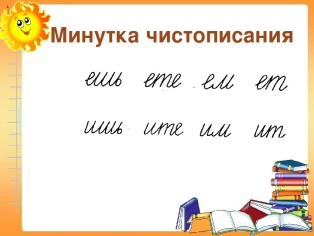      По этим буквосочетаниям попробуйте догадаться, что это мы с вами написали.      Правильно, это окончания глаголов 1 и 2 спряжения.Актуализация знаний     Почему я дала вам такую минутку чистописания? Какую часть речи вы изучаете сейчас? Кто может ответить, как называется планета, на которую мы отправимся?   Верно, планета называется Глагол.     Но сначала нам нужно составить кластер, чтобы вспомнить все, что мы знаем о глаголе (постепенно заполняется в чате).Итак, ГЛАГОЛ- ЭТО…..  ЧАСТЬ РЕЧИОБОЗНАЧАЕТ….. ДЕЙСТВИЕ ПРЕДМЕТАОТВЕЧАЕТ НА ВОПРОСЫ…… ЧТО ДЕЛАТЬ? ЧТО ДЕЛАЕТ? ЧТО ДЕЛАЛ? ЧТО БУДЕТ ДЕЛАТЬ? И ДР.ИЗМЕНЯЕТСЯ ПО…. ВРЕМЕНАМ, ЛИЦАМ, ЧИСЛАМ И РОДАМ (В ПРОШ.ВР.)ИМЕЮТ 2 ……  СПРЯЖЕНИЯВ ПРЕДЛОЖЕНИИ ЯВЛЯЕТСЯ…. СКАЗУЕМЫМ     Как вы думаете, всё ли мы узнали об этой части речи? Кто ответит, для чего тогда мы отправимся на планету Глагол?Словарная работа     Молодцы! А прежде чем отправиться в путешествие, давайте отгадаем загадку, на чем мы будем путешествовать.Крыльев нет у этой птицы, Но нельзя не подивиться: Лишь распустит птица хвост — И поднимется до звёзд. (Ракета)              (Картинка появляется в чате)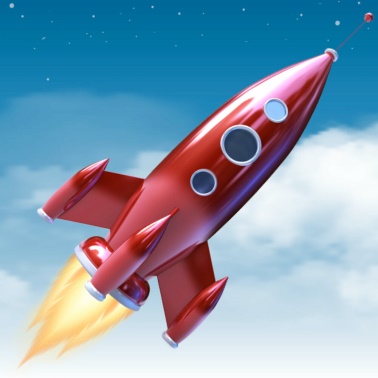      Какое лексическое значение у слова ракета?      На самом деле, это слово многозначное. В словаре Ожегова говорится: 1. Применяемый для фейерверков и сигнализации снаряд с гильзой, начинённой пороховым составом, который после выстрела ярко светится в воздухе. Сигнальная р.2. Беспилотный летательный аппарат с реактивным двигателем. Боевые ракеты (стратегическая, оперативно-тактическая, тактическая). Космическая р. Геофизическая р. Р.-носитель (баллистическая ракета, выводящая объект в космическое пространство). Крылатая р.3. Быстроходное речное пассажирское судно на подводных крыльях. Плыть на ракете.    Составьте предложение со словом ракета.            Слово ракета - словарное. Какая непроверяемая орфограмма есть в этом слове?           Запишите слово ракета с красной строки, поставьте ударение и подчеркните безударную гласную а. Запомните, как пишется это слово.            Вот теперь можно и в путь.Далекие звезды над нами горят,Зовут они в гости хороших ребят.Собраться в дорогу нетрудно для нас –И вот мы к полету готовы сейчас.Постановка проблемыВнимание! Взлет!И наша ракета мчится вперед.Прощально мигнут и растают вдалиОгни золотые любимой Земли.     Мы с вами на старте. Сейчас вы закроете глаза и попробуйте представить, как мы с вами летим. А я расскажу, что же нам встретится на пути. Вы будете слушать, и в моем рассказе постарайтесь найти глагол, который употребляется в разных формах. Отправляемся в путь. (Физминутка для глаз)     Впереди небо, которое усыпано множеством звезд. Они светятся голубым, желтым, красным цветом. Очень красиво! Расстояния между звездами огромны. Мы летим. Чувства переполняют. А впереди нам светят пролетающие мимо нас кометы.    Откройте глаза, поморгайте, осмотритесь по сторонам. Кто внимательно слушал и может назвать эти глаголы?           Правильно, это глаголы светят и светятся. Запишите их в тетрадь и сравните их. Чем они отличаются? Правильно, во втором глаголе есть -ся. Хотя на его месте мы слышим звуки Ц:А,  пишем ТСЯ. Разберите эти глаголы по составу и скажите, что такое -ся? (Это суффикс.)    В чём особенность этого суффикса? (Он стоит в конце слова после окончания ЯТ).     А в чем различие глаголов по смыслу?     В первом случае действие направлено на другой предмет, на нас (светят нам).  А во втором оно возвращается к действию самого предмета (звезды светятся). К глаголу присоединяется частичка –СЯ, она придает ему такой смысл, которого без нее не было, т.е. возвращение действия, которое обозначается суффиксом – ся. Как могут называться такие глаголы?     Сделайте вывод: как различаются глаголы с  –ся и без  –ся по смыслу? (Глаголы с суффиксом –ся обозначают действие, которое возвращается к себе, направлено на сам предмет.)     Ответ на второй вопрос (Как называется такая форма глагола?) вы найдёте самостоятельно на страничке 102  учебника.      Как называются такие глаголы?     На какие вопросы отвечают возвратные глаголы в неопределенной форме?     Какая буква всегда пишется перед суффиксом –ся в возвратных глаголах в неопределенной форме?Я думаю, вы уже немного устали, и нам пора отдохнуть и прогуляться по планете. Космическая физкультминутка «Я- ракета»  https://www.youtube.com/watch?v=KNssF7FBw5kОткрытие новых знанийПостановка проблемы Прогуляемся дальше по планете и прочитаем возвратные глаголы, которые встретились нам на этой планете (запись появляется в чате).Вращат?ся-                   вращает?сяКатапультироват?ся- катапультирует?сяКакие глаголы  напишем с ь? А какие без ь?Что же получается? Задание одно, а вы предлагаете выполнить его по-разному. Почему так выходит? Чего мы ещё не знаем? (Мы ещё не знаем, когда пишется  -тся или  -ться)Какой будет тема нашего урока? Сообщение темы и целей урокаТема урока «Возвратные глаголы. Правописание  -тся и  -ться в возвратных глаголах». Какие глаголы называются возвратными, мы уже узнали. А теперь я помогу вам познакомиться с правописанием глаголов, оканчивающихся на  -тся и –ться; научиться задавать вопросы к глаголам; развивать дальнейшее умение самостоятельно находить в словах изучаемую орфограмму.- Какую вы поставите перед собой цель учебной деятельности?(Я хочу научиться определять нахождение ь знака перед суффиксом -ся в возвратных глаголах; объяснять написание   -тся и  -ться в глаголах; применять правило правописания  -тся и  -ться в возвратных глаголах)Почему же глаголы пишутся по-разному,  с ь и без ь? Попробуйте сами сделать вывод.       Правильно, они отвечают на разные вопросы. В 1 столбике : что делать?, что сделать? Это глаголы в неопределенной форме. Во 2 столбике: что делает?, что сделает? Это глаголы 3 лица.Выведение правилаПланета, на которой мы находимся, очень необычная, фантастическая. На ней уже существует много правил. А давайте мы сделаем подарок этой планете – оставим на память о себе табличку с алгоритмом написания ь знака в возвратных глаголах. Кто у нас хочет побыть учителем и объяснить алгоритм написания ь знака в возвратных глаголах? Игра «Учитель» (составляем алгоритм).       В сочетаниях –ться ь пишется, если глагол стоит в неопределенной форме и отвечает на вопросы что делать?, что сделать?. Мягкий знак не пишется, если глагол стоит  в 3 лице и отвечает на вопросы что делает?, что сделает? (картинка появляется в чате)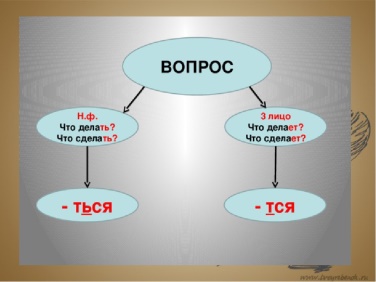       Проверьте себя по учебнику, прочитайте правило на стр. 104.       И небольшая подсказочка для вас: если на конце вопроса пишется мягкий знак, то и в глаголе тоже пишется мягкий знак. Если же в вопросе нет ь, то и глагол пишется без ь.Прежде чем глагол писать,Не забудь вопрос задать.Если мягкий знак в вопросе,            И в глаголы его вносим.Написание сочетаний -тся и -ться- это орфограмма.VIII.Закрепление изученного       Вот какая у нас получилась табличка! А теперь мы возле неё давайте поиграем. У меня в руках мяч. Я дам сейчас задание и передам кому-то эстафету. Тот, кто объяснит изученную орфограмму, передает эстафету с мячом следующему. Договорились?Смелого пуля боит…ся. Пуля (что делает?) боится. Это глагол в форме 3 лица, пишем без ь.                        В лесу можно (что сдела . . . ?) заблудит…ся.                     Папа в лесу (что сдела . . .  ?) не заблудит…ся.                     Миша (что дела . . . ?) купает…ся в ванне.                     Маша любит (что дела . . . ?) купат…ся.                     Брат (что дела . . . ?) готовит…ся к экзаменам.                     К севу нужно (что дела . . . ?) готовит…ся.Итог. Рефлексия    А нам уже пора домой. Но, прежде чем отправиться в обратный путь, вспомните, какую цель ставили перед собой в начале урока?    Кто считает, что достиг поставленных целей?    Кто испытывал затруднения?    Как называются глаголы, заканчивающиеся на тся  и ться?    Как определить, нужно ли писать ь в этих глаголах?Покажите мне свою ладошку и……Кому было интересно- загните мизинец.Кто считает, что знания пригодятся в жизни – безымянный.Кто хорошо работал – средний.Кому урок понравился – указательный.У кого получился класс? Отлично!  Возвращаться нам пора,  По местам мои друзья!  Из полета возвратились,  Мы на землю приземлились.         А теперь давайте попробуем составить синквейн к теме нашего урока.          Синквейн – это не простое стихотворение, а стихотворение, написанное по следующим правилам:1 строка – одно существительное, выражающее главную тему cинквейна.2 строка – два прилагательных, выражающих главную мысль.3 строка – три глагола, описывающие действия в рамках темы.4 строка – фраза, несущая определенный смысл.            5 строка – заключение в форме существительного (ассоциация с первым словом).Глаголвозвратный, невозвратныйобозначает, отвечает, направляет (Выражает, выступает, спрягается, употребляется, записывается, пишется, диктуется, определяет. )Глагол обозначает действие предмета.Сказуемое (действие, движение)     Вы сегодня большие молодцы! Поаплодируйте каждый себе и друг другу!Поставьте на полях в своих бортовых журналах смайлик, выражающий ваше настроение в конце урока.Домашнее задание           Запишите домашнее задание. Выполнить упр.219 на стр. 105, уметь применять правила.           Всем спасибо, до свидания!